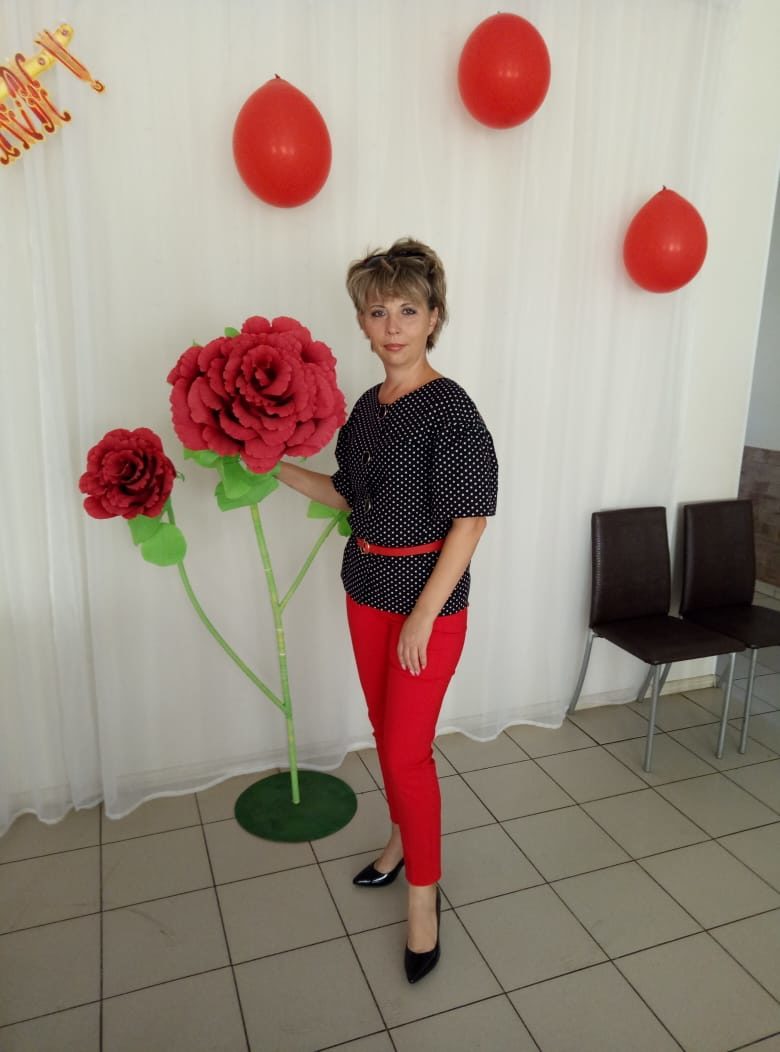 ФИО : Брылина Анжелика ВалентиновнаДАТА РОЖДЕНИЯ:11 марта 1971 годаОБРАЗОВАНИЕ: средне-специальное;КЛАССИФИКАЦИОННАЯ КАТЕГОРИЯ: первая;ЗАНИМАЕМАЯ ДОЛЖНОСТЬ: ВоспитательСТАЖ РАБОТЫ:ОБЩИЙ:33 годаВ ДАННОМ УЧРЕЖДЕНИИ:28 летВ ЗАНИМАЕМОЙ ДОЛЖНОСТИ:28 летПовышение квалификацииАттестацияСертифицированные документы педагогаНормативно-правовые и организационные документы по образовательной деятельностиТворческие работы педагога п.3.2.Технологическая карта форм работы с родителямиНаучно-методическая деятельность педагога п.3.3.Список программного и методического обеспечения образовательной деятельностиПроектирование образовательной деятельностиИспользование современных образовательных технологийУтренний кругГибкое планирование «Паутинка»Здоровье сберегающие технологииПроектная деятельностьИсследовательская деятельностьТехнология портфолиоПарковка вопросовЛист ожиданияЛист ожиданияМодель трех вопросовВечерний сбор Работа по самообразованиюУчастие в методической работе ДОУУчастие в профессиональных конкурсахДостижения воспитанников п.3.6.Участие детей в конкурсах, соревнованиях, фестиваляхУчебное заведениеГод окончанияСпециальностьКвалификацияИрбитское профессиональное училище1990Воспитатель дошкольных учрежденийПерваяДата прохож денияНазвание курсовНаименование организации,проводившей курсы, место прохожденияПолученный документ (год, месяц, номер идата выдачи)27.11.2019-18.12.2019г«Основы финансовой грамотности»Учебный центр «Всеобуч»общества с ограниченной ответственностью «Агенство информационных и социальных технологий»Удостоверение №25197 от 2019г11.05.21-25.05.21 гг«Рабочая программа в дошкольной образовательной организаций :подходы к разработке в соответствии с требованиями ФГОС ДО»ГАОУ ДПО СО «ИРО»Удостоверение № 6617537  0051225 от 26.05.2021Дата прохожденияПрисвоенная категорияСрок действия26.03.2019гПервая26.03.24гНазвание документаСодержаниеДата выдачиСертификатСеминар «Инновационные формы работы с семьей в условиях реализации ФГОС»26.09.2019СертификатМастер –класс «Эмоциональный интеллект в воспитании детей»2020гСертификатПрактикоориентированный семинар «Технология «говорящих» стен как средство модернизации развивающей средыДОУ»2022гСертификат Семинар-практикум «Современные подходы к организации различных видов детской деятельностии взаимодействия с родителями  в ДОО»05.02.2022гДокументы федерального уровняДокументы регионального уровняДокументы муниципального    уровняДокументы локального уровняФЗ "Об образовании в Российской Федерации"ЗАКОН СВЕРДЛОВСКОЙ ОБЛАСТИ  от 15 июля 2013 года N 78-ОЗОБ ОБРАЗОВАНИИ В СВЕРДЛОВСКОЙ ОБЛАСТИ (в редакции Законов Свердловской области от 17.10.2013 N 97-ОЗ, от 30.06.2014 N 65-ОЗ, от 14.07.2014 N 73-ОЗ, от 10.10.2014 N 87-ОЗ, от 05.11.2014 N 96-ОЗ, от 17.12.2014 N 120-ОЗ, от 27.05.2015 N 44-ОЗ, от 20.07.2015 N 89-ОЗ) (с изменениями на 26 марта 2019 года)Приказ Управления образования Артемовского городского округа  от 04.02.2022 № 140 «Об утверждении Положения об организации предоставления общедоступного и бесплатного дошкольного образования на территории Артемовского городского округа»Должностная инструкция воспитателяСтратегия развития воспитания в Российской Федерации на период до 2025 годаПриказ Министерства общего и профессионального образования Свердловской области от 30 марта 2018 года N 162-Д «Об утверждении Концепции развития образования на территории Свердловской области на период до 2035 года»Приказ Управления образования Артемовского городского округа  от 04.02.2022 № 140 «Об утверждении Положения об организации предоставления общедоступного и бесплатного дошкольного образования на территории Артемовского городского округа»Инструкция по охране жизни и здоровья воспитанниковГосударственная программа Российской Федерации "Развитие образования на 2018-2025 годы"Постановление Правительства Свердловской области № 920-ПП «Об утверждении государственной программы Свердловской области «Развитие системы образования и реализация молодежной политики в Свердловской области до 2025 года»Инструкция по охране трудаФЕДЕРАЛЬНЫЙ ЗАКОН Об основных гарантиях прав ребенка в Российской Федерации (с изменениями на 31 июля 2020 года)Постановление Правительства Свердловской области № 920-ПП «Об утверждении государственной программы Свердловской области «Развитие системы образования и реализация молодежной политики в Свердловской области до 2025 года»Учебный годДатаНаименования мероприятияКоличествоучастников2018-19 уч.годмайСпортивный досуг «Мама,папа,я-спортивная семья!»242020-21 уч.годмайСеминар –пракикум «Психологическая готовность к школе»162020-21 уч.годВ течении годаПочта Доверия142021-22 уч.годфевральСовместный проект «Наши защитники!»122022-23 уч.годсентябрьВыставка поделок «Осеннее чудо»2022-23 уч.годдекабрьСемейный конкурс «Сотвори новогоднее чудо!!!»112022-23 уч.годАпрель-майСовместный проект «Моя семья!!!»152022-23 уч.годИюнь-августСемейный вернисаж «Мы любим лето!!!»«Наш четвероногий друг!!!»142023-24 уч.годсентябрьПоход в лес «в мир прекрасного!!!»14Образовательные областиМетодическое обеспечениеПознавательное развитие«Игралочка» Л.Г Петерсон ,Е.Е Кочемасова Москва «Просвещение»2023г«Экологическое воспитание в средней группе» С.Н Николаева.Москва 2023 г« Математические сказки» Е.А.Алябьева 2021гРечевое развитие«Развитие фонематического слуха у детей 4-5 лет»Е.В Колесникова Москва «Просвещение»2022г«От слова к звуку» Е .В Колесникова. Москва «Просвещение»2022 год;« Слова,слоги ,звуки»Е.В Колесникова Москва «Просвещение»2022г«Учимся составлять слоговые схемы»Е.В Колесникова Москва «Просвещение» 2022г«Хрестоматия для чтения в детском саду и дома»Учебно-методический комплект к программе « От рождения до школы» . Москва 2021 гСоциально-коммуникативное развитие«Формирование культуры безопастности. Планирование образовательной деятельности в средней группе»Л.Л.Тимофеева Санкт-_Петербург 2023 год«Ознакомление с предметным и социальным окружением» О.В.Дыбина  Москва 2021 г«Общительные сказки» Т.А Шорыгина 2021 гХудожественно –эстетическое развитие«Театральная деятельность в детском саду» А.В.Щеткин Москва 2022г«Конструирование в детском саду» И.А Лыкова Москва 2022«Изобразительная деятельность в детском саду» И.А Лыкова Москва 2022гФизическое развитие«Гимнастика после сна» С.Ю.Федорова Москва 2022гМесяцТема неделиЗадачиСентябрь 2023годаПроект «Осень золотая!!»Способствовать формированию у детей умения вести наблюдения в живой и неживой природе.Обогащение знаний детей по лексическим темам «Осень»., «Овощи», «Фрукты»Сентябрь 2023 годПроект «Перелетные птицы осенью»Закреплять и расширять знания детей о внешнем виде,питании и поведении птиц;Изучать особенности отлета перелетных птиц;Развивать связную устную речь детей в процессе ответов на вопросы и составлении предложений;Пополнять активный и пассивный словарь детей  с помощью новых слов и понятий;Учебный годТема работыРезультат2022-23 уч год  Проект «Моя семья»Родители стали более сплоченные. Активно участвуют во всех мероприятиях  ДОУ и группы.Учебный годТема мероприятияФорма участия2021-22 уч.годКонсультация «Развитие мелкой моторики у детей дошкольного возраста» Педчас2022-23 уч.год Консультация « Познавательная активность дошкольников в ходе исследовательских проектов»ПедсоветУчебный годНазвание конкурсаРезультатУчастие в профессиональных конкурсах ДОУУчастие в профессиональных конкурсах ДОУУчастие в профессиональных конкурсах ДОУУчастие в муниципальных профессиональных конкурсахУчастие в муниципальных профессиональных конкурсахУчастие в муниципальных профессиональных конкурсах2022-23 уч.годУчастие в Муниципальной Олимпиаде по функциональной грамотности среди педагогических работников системы дошкольного образованияУчастник2023-24 уч.годУчастие в муниципальном конкурсе ««Воспитатель года»УчастникУчастие в региональных, всероссийских профессиональных конкурсах ДОУУчастие в региональных, всероссийских профессиональных конкурсах ДОУУчастие в региональных, всероссийских профессиональных конкурсах ДОУГодМероприятияНазвание работыУчастникиРезультат (участник,диплом, грамота)Ноябрь 2020годМуниципальный конкурс Семейных творческих работ «Первые шаги в мир экономики маленьких финансистов"Лепбук «Банкомат»Трушкина КираГрамота 2 местоМарт 2021 Муниципальный фотоконкурс «Профессии моей семьи» «Профессия в семейных фотографиях»Малютин КонстантинГрамота 1 местоМарт 2021Муниципальный интеллектуальный конкурс «Умники и умнички»Команда «Светлячок»СертификатМай 2022 годМуниципальный конкурс рисунков «Каля-Маля»Левандовский ИванГрамота 2 место